                             МУНИЦИПАЛЬНОЕ БЮДЖЕТНОЕ ОБРАЗОВАТЕЛЬНОЕ УЧРЕЖДЕНИЕ 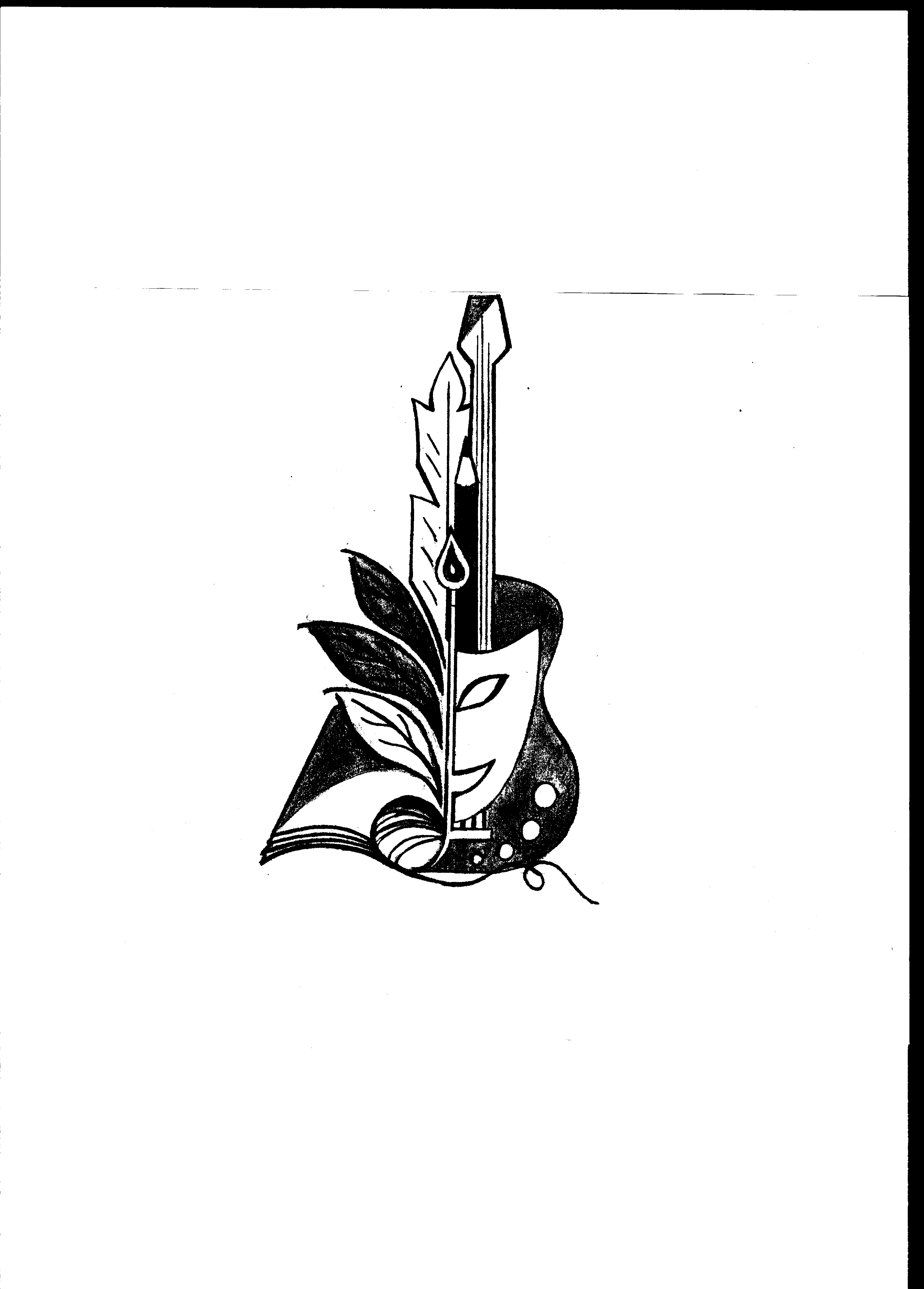                                              ДОПОЛНИТЕЛЬНОГО ОБРАЗОВАНИЯ  «КЕДРОВСКИЙ ЦЕНТР РАЗВИТИЯ ТВОРЧЕСТВА ДЕТЕЙ И ЮНОШЕСТВА»УТВЕРЖДАЮ:Директор МБОУ ДОД«ЦРТДЮ «Светлячок» Л.В. Стасюк01октября 2014г.ПОЛОЖЕНИЕо проведении турнира по настольному теннису «Золотая осень»среди учащихся общеобразовательных школж.р. Кедровка, ПромышленновскийЦЕЛИ И ЗАДАЧИФормирование здорового образа жизни;Профилактика правонарушений среди несовершеннолетних;Популяризация настольного тенниса среди обучающихся школ ж.р. Кедровка, Промышленновский.ВРЕМЯ И МЕСТО ПРОВЕДЕНИЯСоревнования проводятся в МБОУДО «Кедровский ЦРТДЮ» по адресу г. Кемерово, ул. Стадионная 6-А (теннисный зал).Начало соревнований:6 ноября 2014г.   в 11.00 час. – старшая группа7 ноября 2014г.   в 11.00 час. – младшая группа                                12.00 час. – средняя группаРУКОВОДСТВО ПРОВЕДЕНИЕМ СОРЕВНОВАНИЙОбщее руководство проведением соревнований осуществляет МБОУ ДО «Кедровский ЦРТДЮ»;Непосредственное проведение осуществляет судейская коллегия:         Главный судья – Колмогоров Виктор Михайлович         Секретарь -  Логинов Константин ВикторовичУЧАСТНИКИ СОРЕВНОВАНИЙК участию в соревнованиях допускаются учащиеся общеобразовательных учреждений ж.р. Кедровка, Промышленновский;Соревнования проводятся в 3-х возрастных группах:- младшая возрастная группа – учащиеся 3-4 классов;- средняя возрастная группа – учащиеся   5-6 классов;- старшая возрастная группа – учащиеся   7-9классов.Форма проведения соревнований – личное первенство.УСЛОВИЯ ПРОВЕДЕНИЯ СОРЕВНОВАНИЙСоревнования проводятся по олимпийской системе;Партия между участниками проводится до 2-х побед одного из участников;Ответственность за обеспечение безопасности участников в период проведения соревнований возлагается на представителей команд.НАГРАЖДЕНИЕУчастники занявшие, призовые места награждаются дипломами .